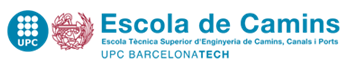 Final Thesis developed by:Surname, NameDirected by:Surname, NameMaster in: …..Barcelona, dateDepartment of........................